Home Learning Week 6YR Tower Hill – Sears and Pisa ClassMondayTuesdayWednesdayThursdayFridayReadingListen to the story of the day read by a teacher at school https://www.towerhill.hants.sch.uk/website/story_of_the_day/467176Play Rocket Rescue on Phonics Play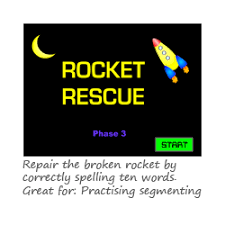 Can you make some flashcards of tricky words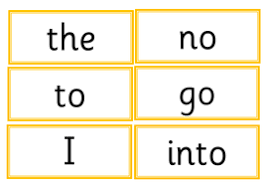 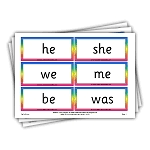 Listen to The Egg Drop by Mini Grey being read on Youtube.Can you draw a picture of something that happens in the book and write a sentence to say what your picture is of.Make some Easter cards and write them for your family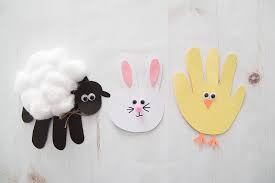 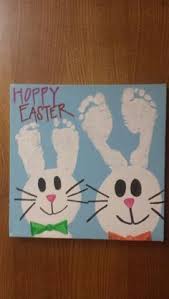 WritingDraw what you had for dinner last night on a plate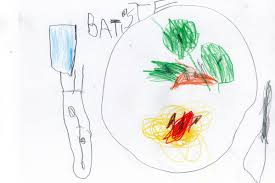 Draw or write a postcard to a friend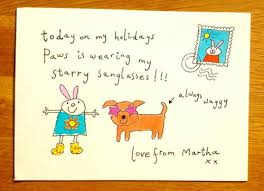 Make a list of as many nursery rhymes as you can think of.Write a sentence to describe what is happening in the picture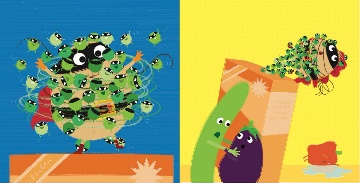 Make some Easter cards and write them for your familyMathsCan you bake some cookies and weigh the ingredients? https://www.netmums.com/recipes/chewy-chocolate-chip-cookies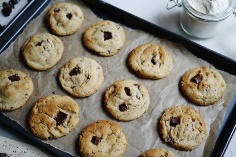 Draw around your families feet and cut them out. Put them in order from smallest to biggest. 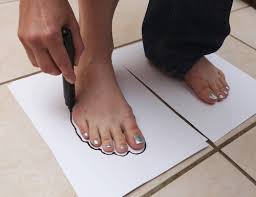 Make a number between 0-10 and draw as many facts as you can about that number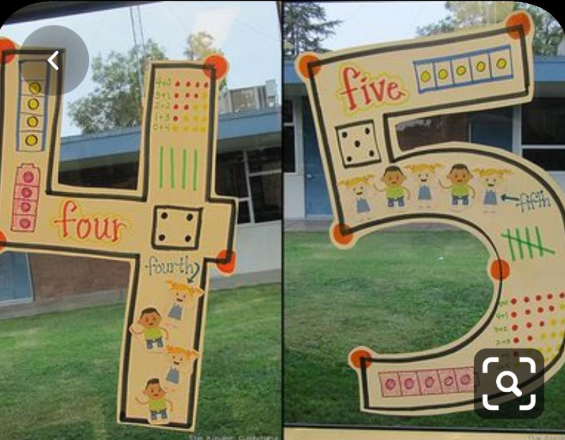 Play dice addition 4 in a row’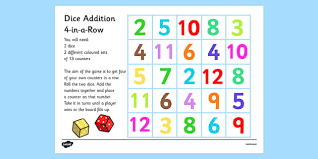 Can you match the post it notes to the houses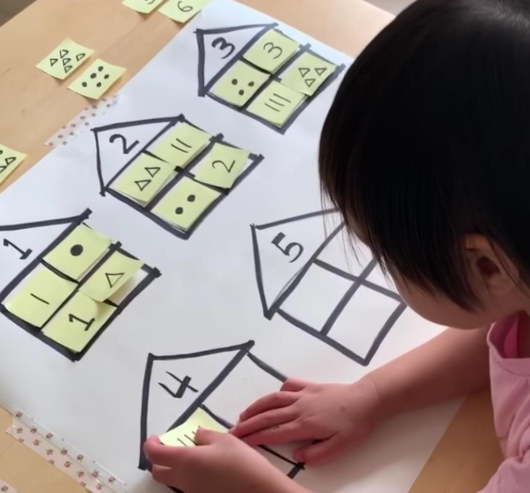 OtherCan you hit the target? Use a washing basket and some cuddly toys. 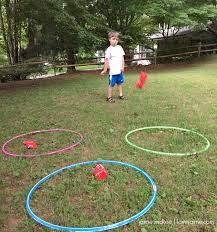 Can you make some finger puppets for a well-known story? 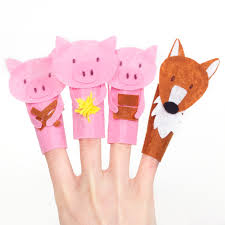 Play Easter bingo 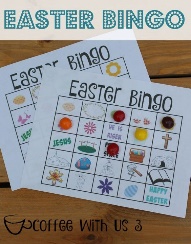 Create  a chick like the picture if you don’t have paint you could draw round your hands and feet and colour them in.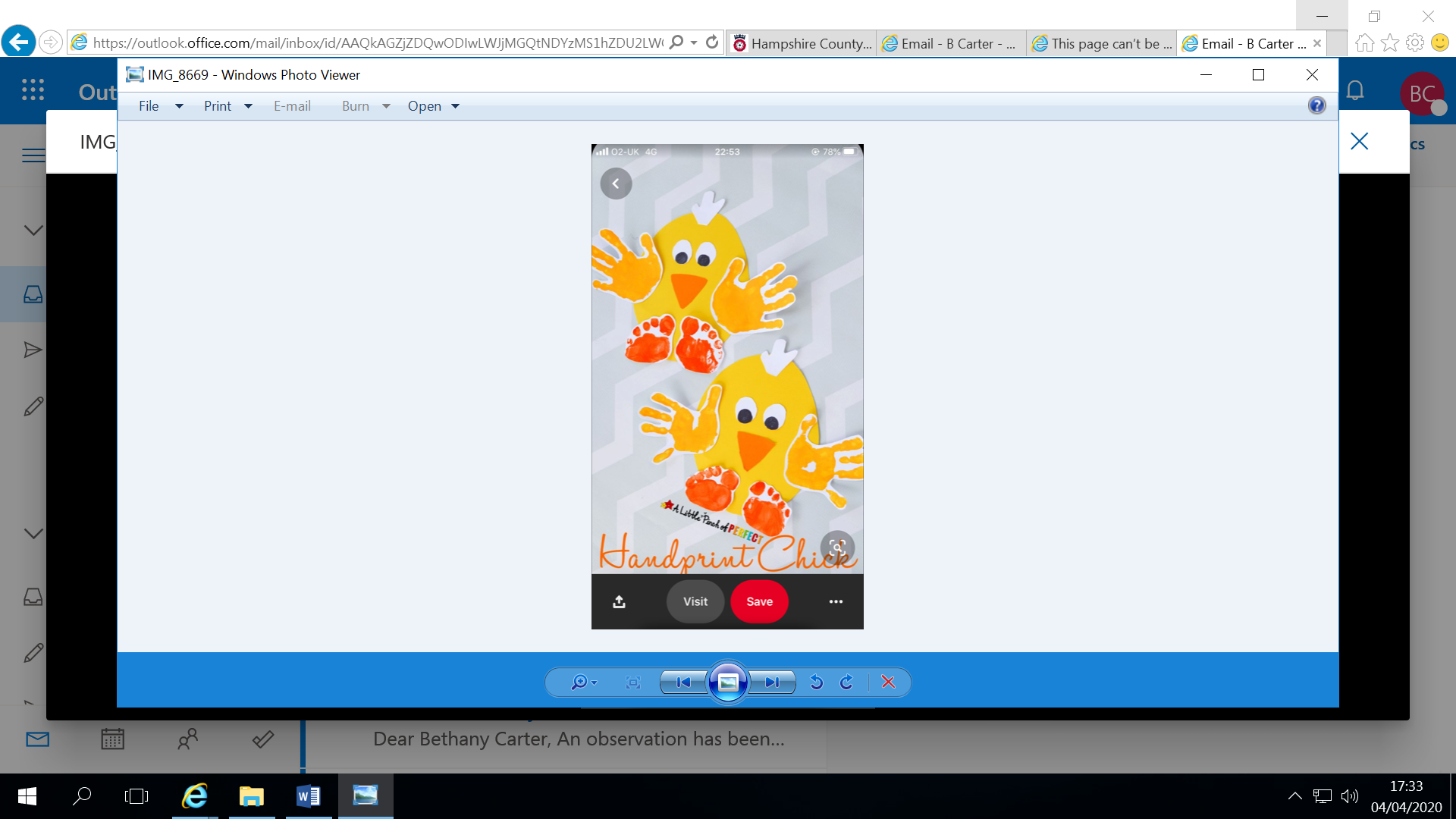 Go on an Easter egg hunt around your house – hide some toy eggs or plastic food and get someone else to find them or you could write clues